Michigan Gaming Control BoardLocation: Cadillac Place, 3062 W. Grand Blvd., L-700 – DetroitTime: 10:00 a.m. For Immediate Release:Detroit casinos report $109.69 million in May monthly aggregate revenue while operating at limited capacityDetroit, June 8, 2021 - The three Detroit casinos reported $109.69 million in monthly aggregate revenue in May while continuing to operate at limited capacity due to COVID-19 health concerns.  Table games and slots generated $107.94 million in revenue while retail sports betting produced $1.75 million in revenue.  The three Detroit casinos reported $125.8 million in aggregate revenue from slots and table games during May 2019 while operating at full capacity. All three casinos were closed during May 2020 because of public health concerns.May market shares were:MGM, 42 percentMotorCity, 36 percentGreektown, 22 percent  Table Games and Slot Revenue and TaxesDuring May, table games and slot revenue was up a fractional 0.5 percent when compared with April results. Monthly gaming revenue earned by casino was:MGM, $46.15 millionMotorCity, $38.19 millionGreektown, $23.60 million During May, the three Detroit casinos paid $8.7 million in gaming taxes to the state of Michigan.The three Detroit casinos reported submitting $12.8 million in wagering taxes and development agreement payments to the City of Detroit during May.Retail Sports Betting Revenue and TaxesThe Detroit casinos reported a total retail sports betting handle of $20,196,877.  Total gross receipts were $1,769,271. Retail sports betting qualified adjusted gross receipts by casino were:MGM, $402,223MotorCity, $709,796Greektown, $636,547Qualified adjusted gross receipts are gross sports betting receipts minus the monetary value of free play incentives provided to and wagered by bettors.The casinos paid $66,096 in retail sports betting taxes to the state in May and reported submitting $80,784 in retail sports betting taxes to the City of Detroit.  Through May 31, aggregate retail sports betting qualified adjusted gross receipts in 2021 have totaled:MGM, $2,729,808MotorCity, $3,789,210Greektown, $3,727,723Fantasy ContestsDuring April, fantasy contest operators reported total adjusted revenues of $1,484,842 and paid $124,727 in taxes.Through April 30, fantasy contest operators reported $5.7 million in total aggregate fantasy contest adjusted revenues and paid $480,199 in taxes this year."The Michigan Gaming Control Board shall ensure the conduct of fair and honest gaming to protect the interests of the citizens of the State of Michigan."####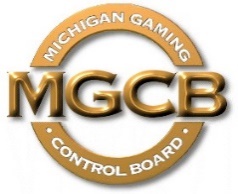 PRESS RELEASEFOR IMMEDIATE RELEASE: 
June 8, 2021Contact:
Mary Kay Bean Beanm1@michigan.govwww.michigan.gov/mgcb